Western Cape Provincial ParliamentSTANDING COMMITTEE ON EDUCATION 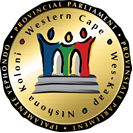 Chairperson: LJ Botha 					              Procedural Officer:  Wasiema Hassen-Moosa 	 							Tel: 021 487-1630	Fax: 021 487-1685								Email: Wasiema.hassenmoosa@wcpp.gov.zaSenior Procedural Officer: Ben Daza		 						Tel: 021 487-1679	Fax: 021 487-1685								Email: bdaza@wcpp.gov.za(Ref no: 11/4/1/2/8)Distributed on 29 January 2020Notice and Agenda Please note that a meeting of the above Committee will take place as follows:Date		: Tuesday, 04 February 2020Time		: 09:00 – 12:00Venue		: Chamber, 6th Floor, 7 Wale Street, Cape TownAGENDAWelcomeThe Western Cape Education Department (WCED) to brief on the following: 2019 National Senior Certificate (NSC) Results;  2019 pass rate in the Western Cape; andSchool readiness for 2020.Resolutions/ ActionsAbove agenda items may be rearranged by the Committee at short noticeShould you be unable to attend kindly forward apologies to the Procedural Officer as well as arrange for an alternate and indicate the name of the alternate at your earliest convenience.